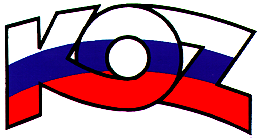 KONFEDERÁCIA ODBOROVÝCH ZVÄZOV SLOVENSKEJ REPUBLIKYMateriál na rokovanieHSR SR 19.02.2018Bod 2S T A N O V I S K Ok návrhu nariadenia vlády Slovenskej republiky, ktorým sa dopĺňa nariadenie vlády Slovenskej republiky č. 247/2016 Z. z., ktorým sa ustanovuje systém uplatňovania niektorých právomocí Úradu podpredsedu vlády Slovenskej republiky pre investície a informatizáciuPopis materiáluCieľom predkladaného návrhu nariadenia vlády je vytvoriť podmienky pre efektívnejšiu implementáciu opatrenia 19. Podpora na miestny rozvoj v rámci iniciatívy LEADER z Programu rozvoja vidieka SR 2014 – 2020. Miestny rozvoj vedený komunitou sa implementuje prostredníctvom miestnych akčných skupín a to v súlade so schválenými stratégiami miestneho rozvoja vedeného komunitou prístupom „zdola nahor“, ktorý má vplyv najmä na rozvoj regiónov SR z pohľadu udržania zamestnanosti a zvyšovania pracovných príležitostí na vidieku.Pre implementáciu týchto stratégií sa zavádza tzv. jednotný vzor výzvy, ktorý bude:• dodržiavať podmienky stanovené legislatívou Slovenskej republiky, najmä zákonom o príspevku z EŠIF;• obsahovať minimálne štandardy záväzné pre výzvy vyhlasované jednotlivými miestnymi akčnými skupinami;• eliminovať riziká uplatňovania rozdielneho prístupu pri tvorbe jednotlivých výziev;• definovať jednoznačné podmienky pre poskytnutie príspevku pre žiadateľov v regiónoch;• minimalizovať riziká vzniku auditných zistení;• vytvárať maximálne transparentné prostredie pre poskytovanie príspevku.Stanovisko KOZ SRKOZ SR nemá k predloženému návrhu nariadenia pripomienky.Závery a odporúčaniaKOZ SR odporúča návrh nariadenia na ďalšie legislatívne konanie.